Оборудование учебных кабинетов1.1. Начальные классы расположены на втором этаже здания по адресу ул. Советская, д.39,в 7-и кабинетах, каждое рабочее место учителя автоматизировано, все кабинеты оснащены проекторами и экранами. Все кабинеты обеспечены раковинами с подводкой холодной  воды.Фойе,  начальный уровень образования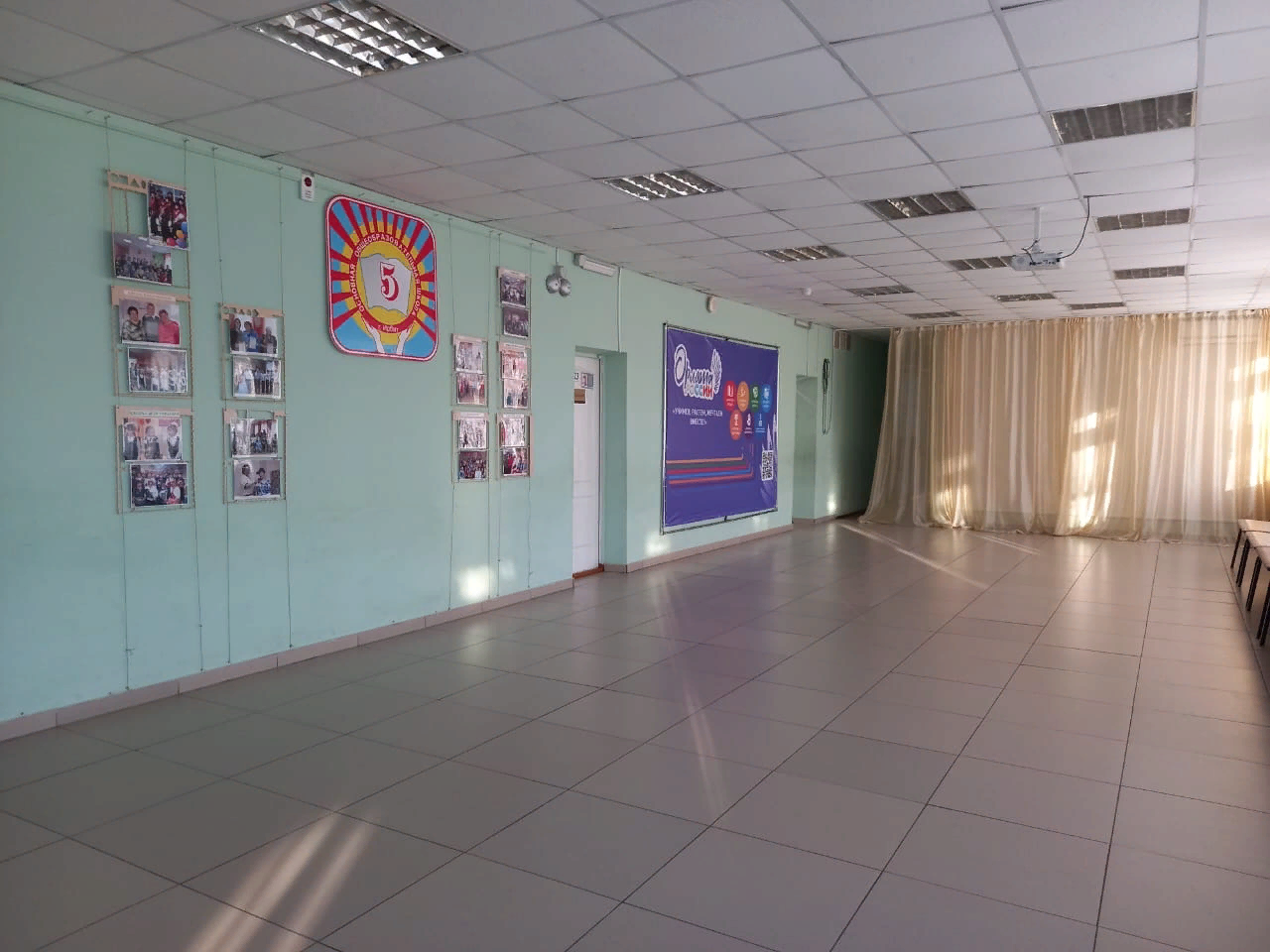 Кабинет 22, начальные классы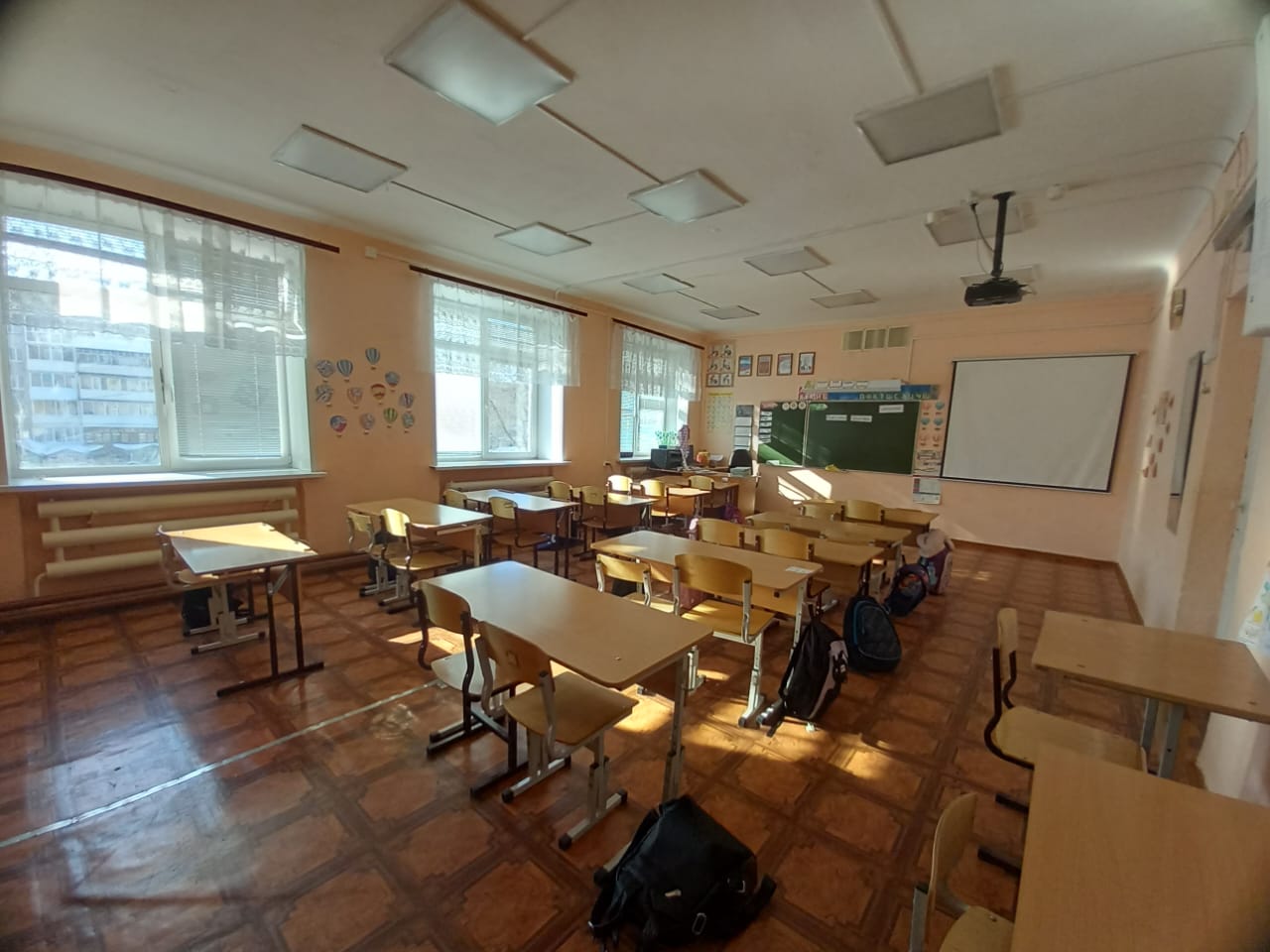 Кабинет 25, начальные классыКабинет № 25, начальные классы.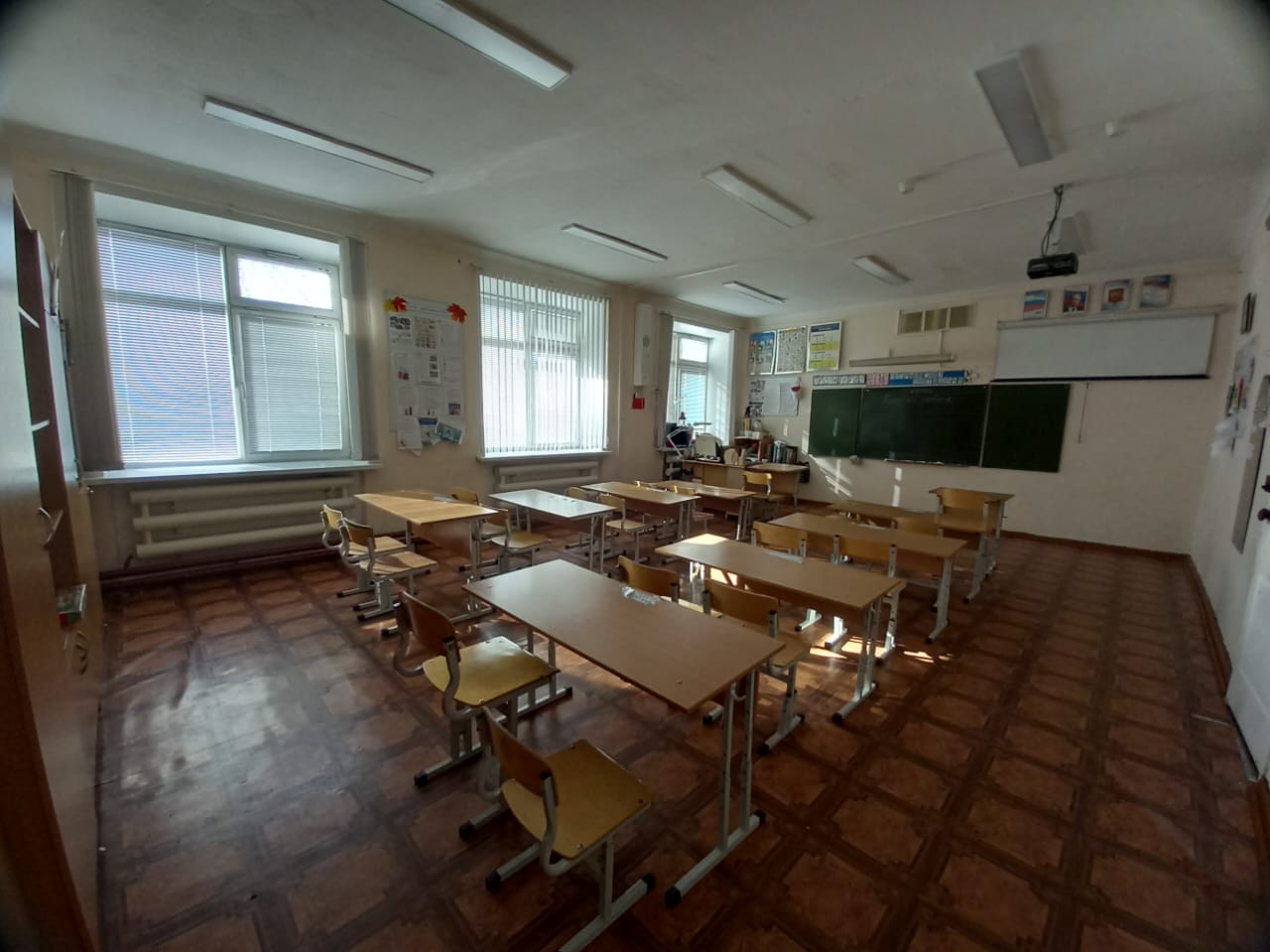  Психолого-педагогическое сопровождение осуществляется в помещениях, где проводят занятия педагоги-психологи, учителя-логопеды, учитель-дефектолог:Логопедические кабинеты- кабинет № 28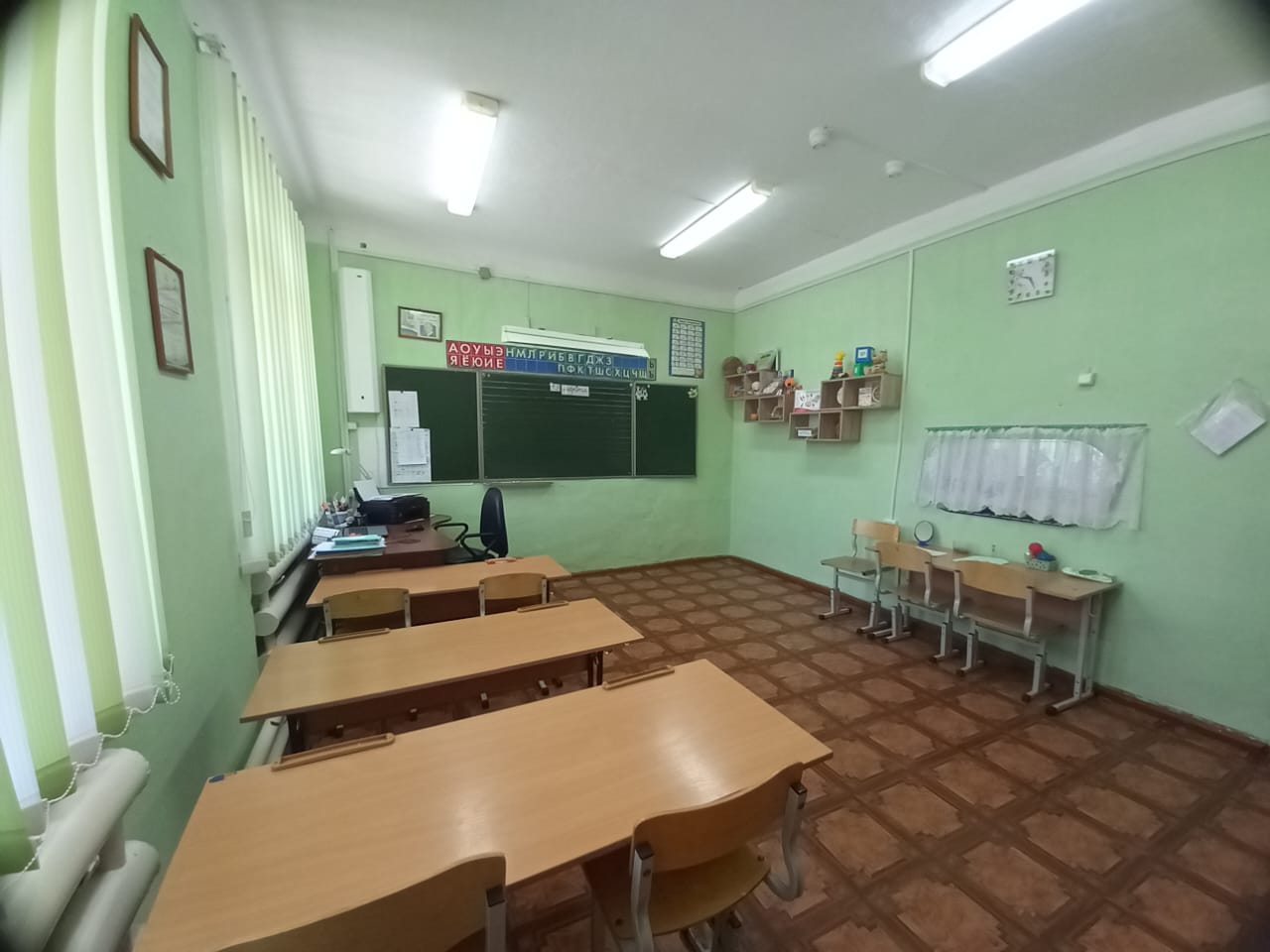 кабинет № 29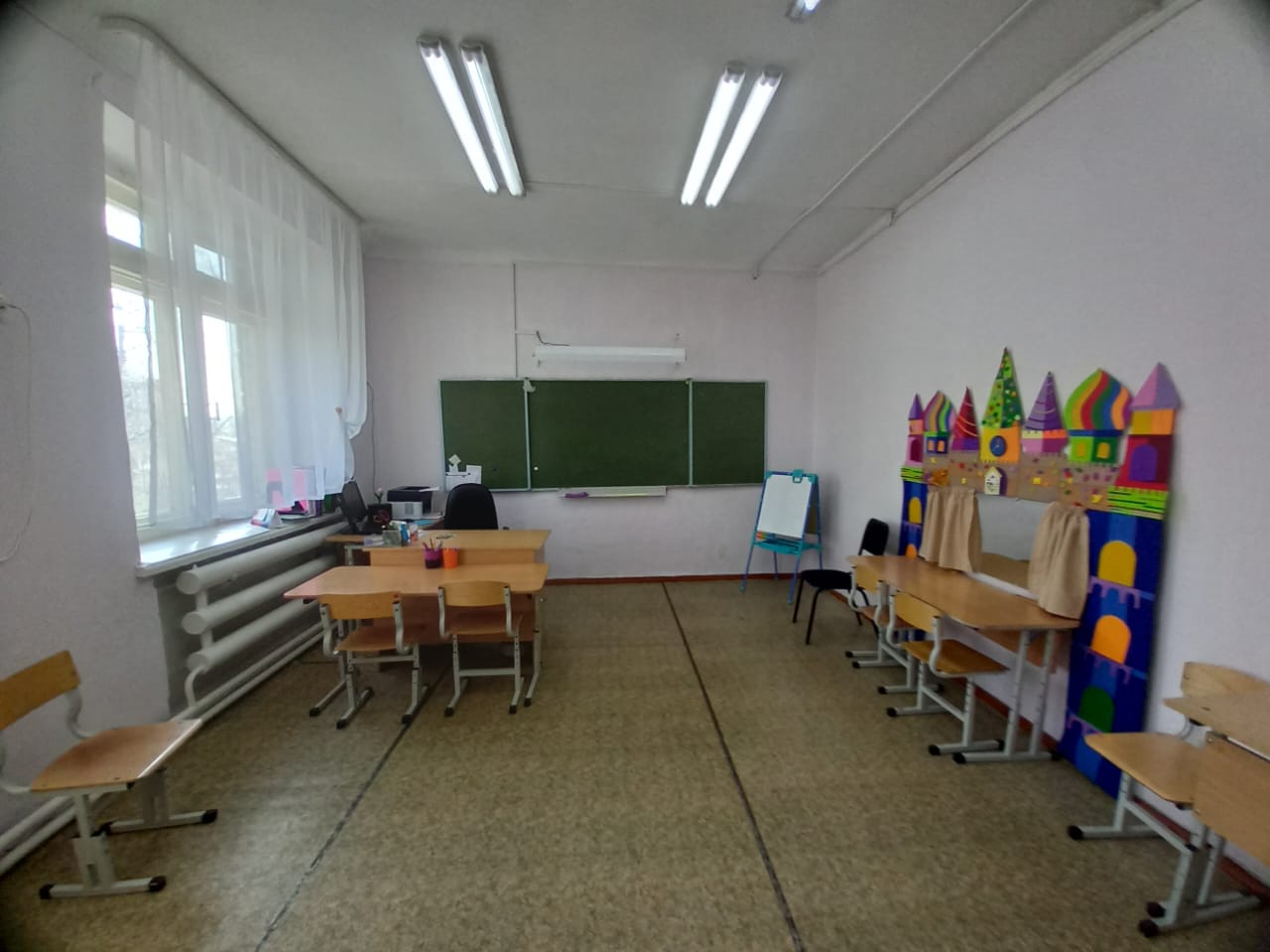 Кабинет педагога-психолога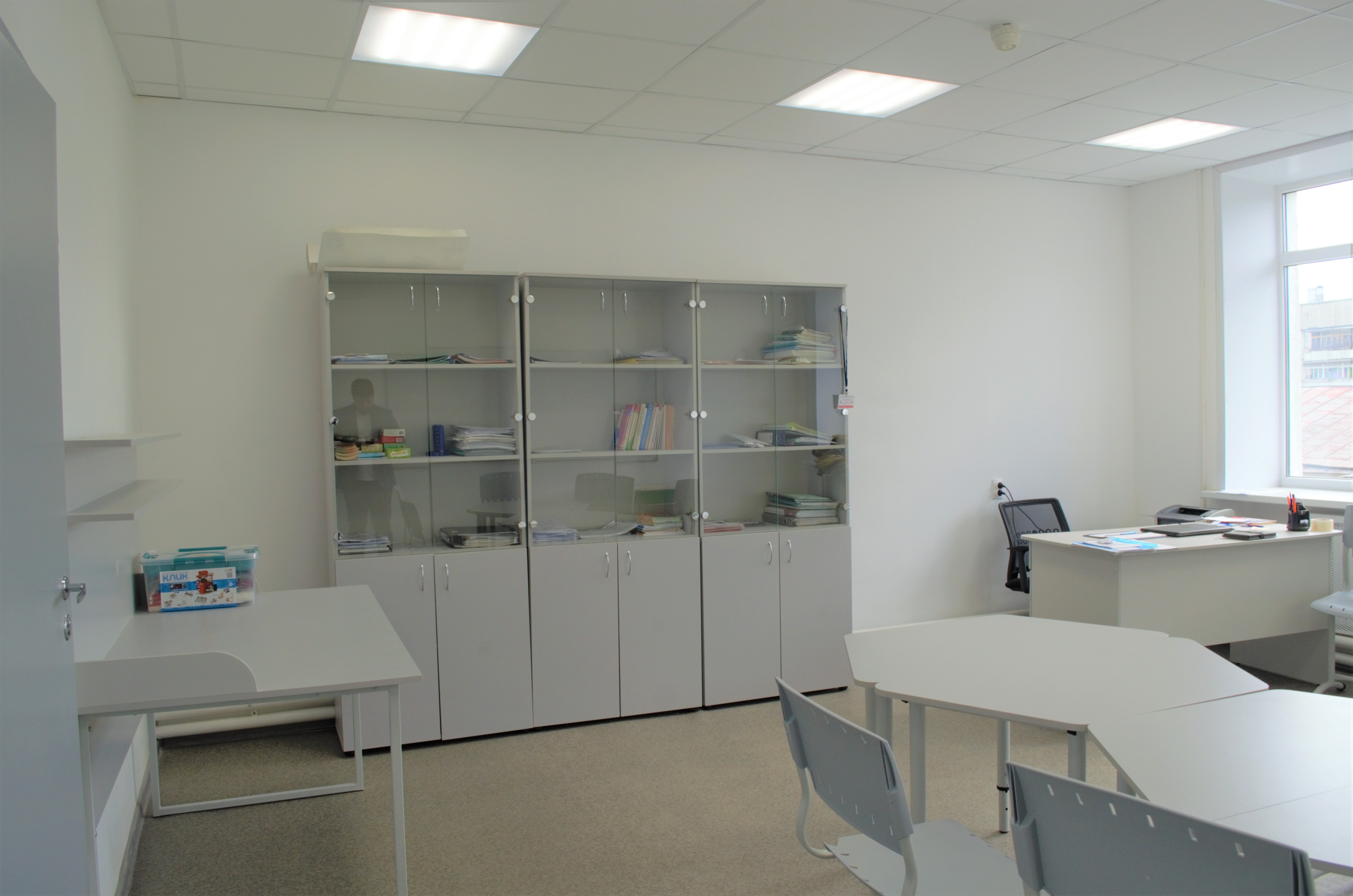 Кабинет педагога-психолога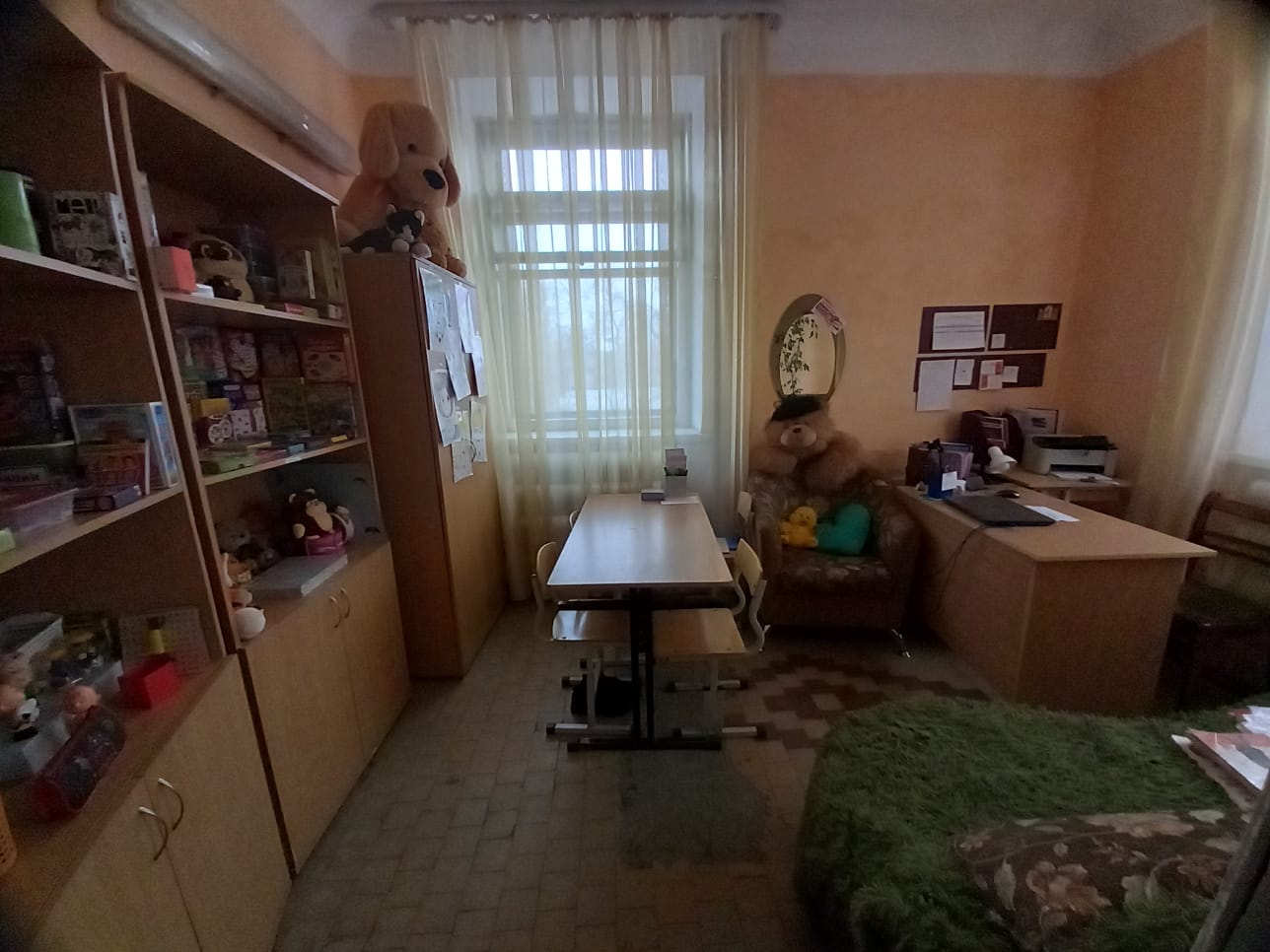 Для проведения уроков по русскому языку и литературе оборудовано 2 кабинета, рабочие места преподавателей автоматизированы, два кабинета оснащены современным оборудованием (короткофокусный проектор, экран, колонки).Кабинет русского языка и литературы, № 10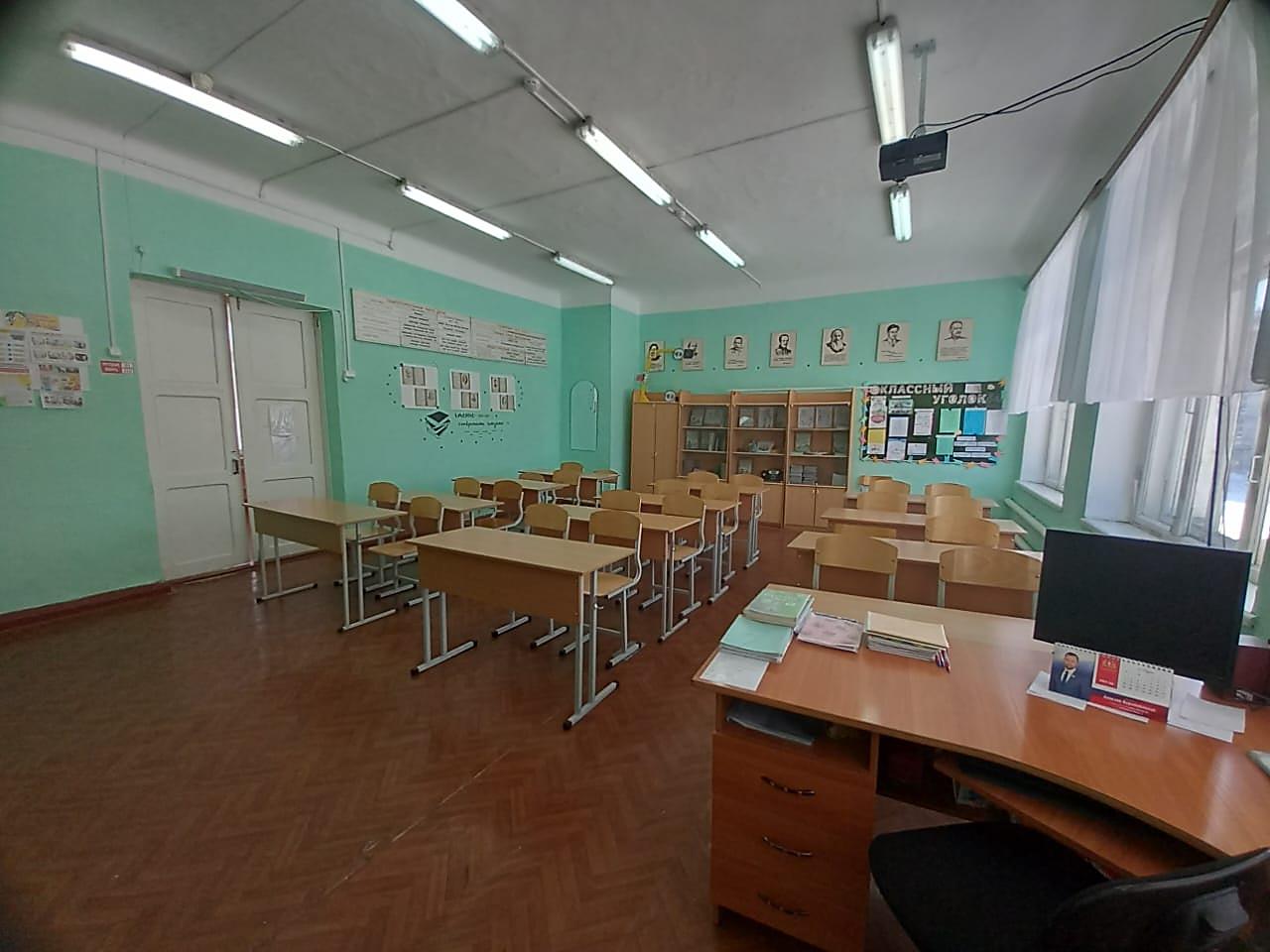 Кабинет русского языка и литературы, № 11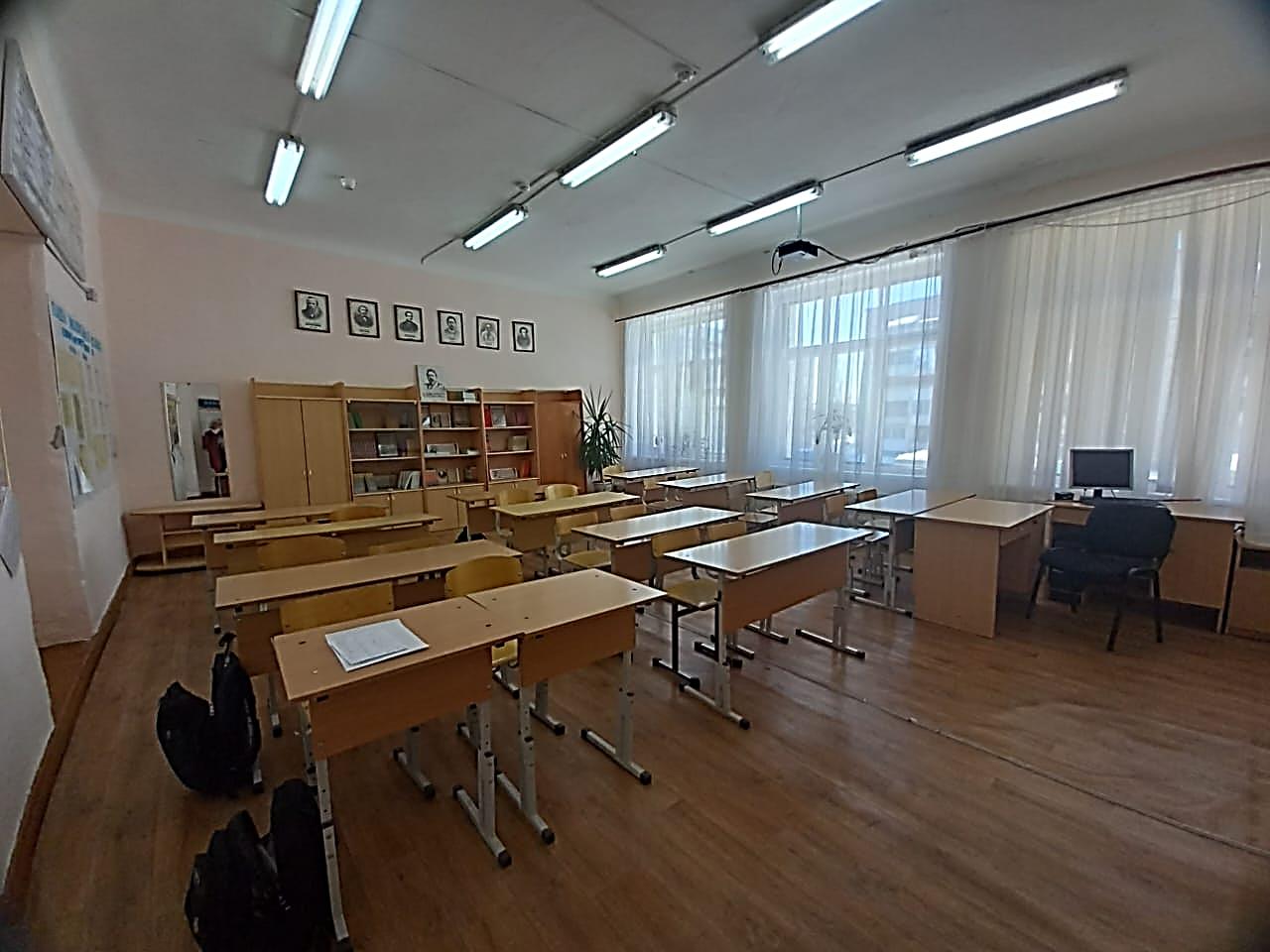 Уроки математики  проводятся в 2-х кабинетах, рабочие места преподавателей автоматизированы (короткофокусный проектор, экран). 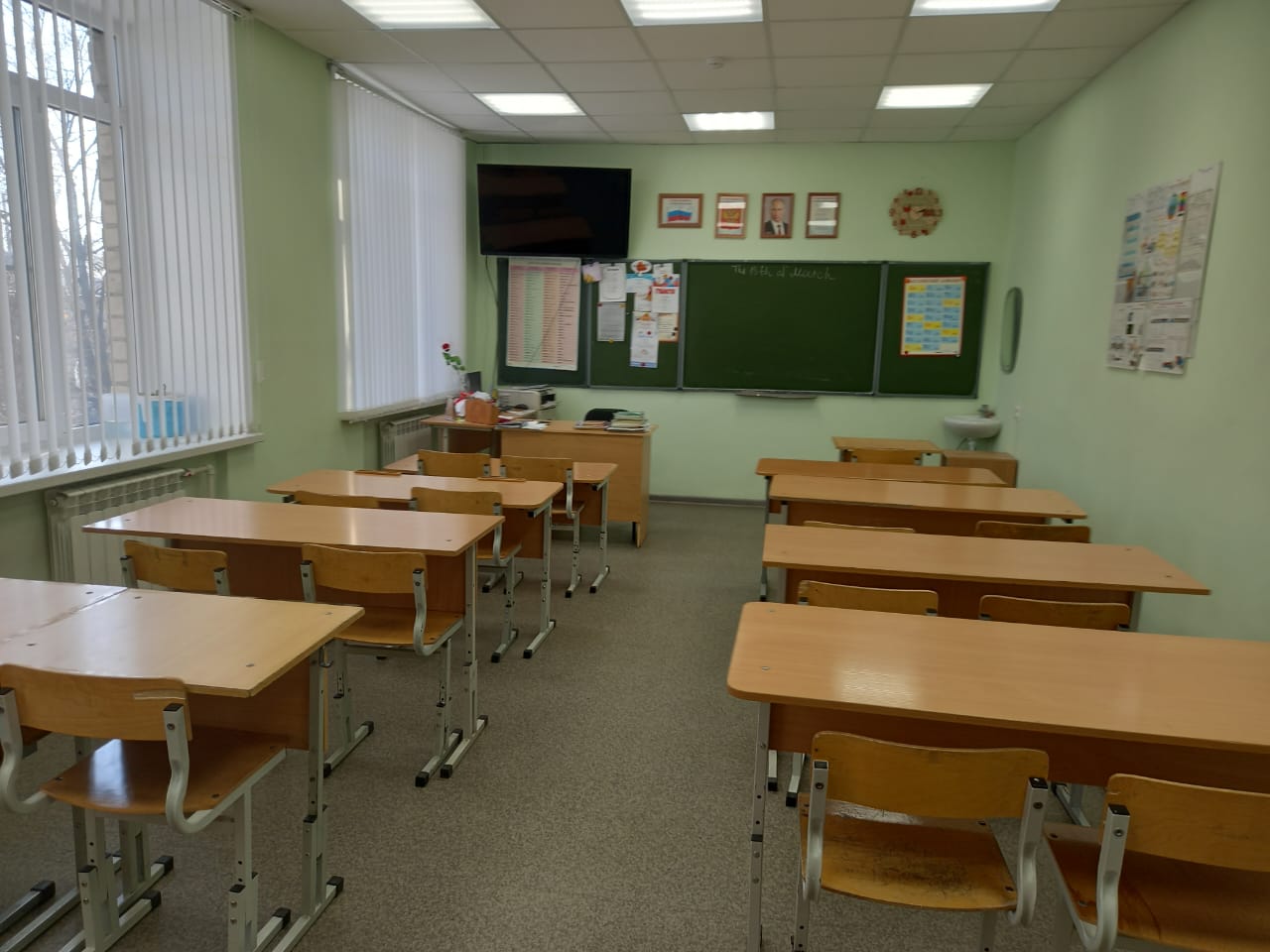 1.5. Уроки физики, химии, технологии и информатики реализуются в кабинетах Центра образования «Точка роста», который функционирует с 2022 года. Данные кабинеты приведены в соответствии с современными требованиями, оснащены цифровыми учебными комплексами, очень удобной школьной мебелью, маркерными досками, экранами, короткофокусными проекторами, персональными ноутбуками. Компьютерный класс оснащен  12–ю компьютерами для организации учебной деятельности обучающихся.Кабинет технологии,  компьютерный класс, № 31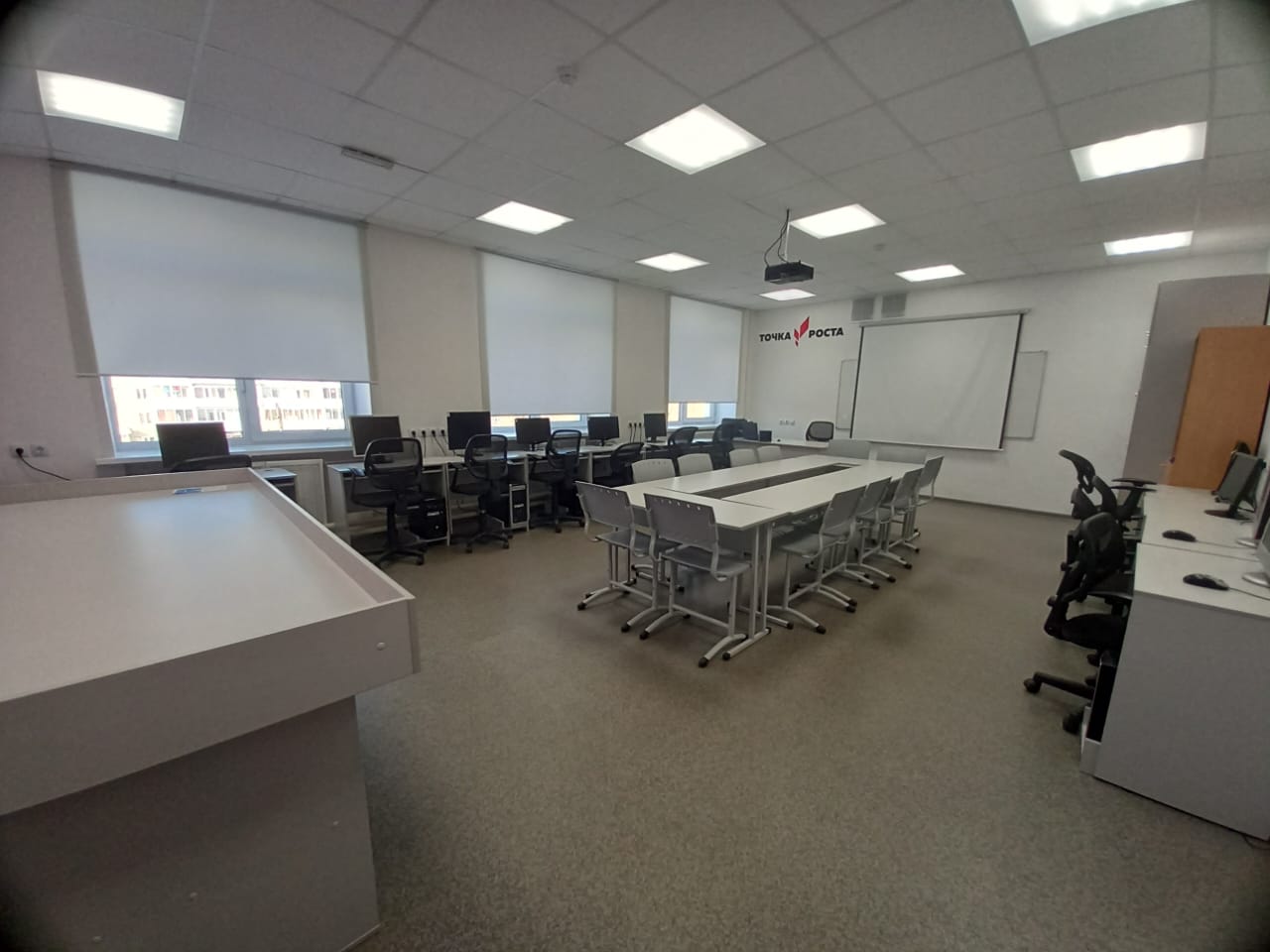 Кабинет технологии,  компьютерный класс, № 31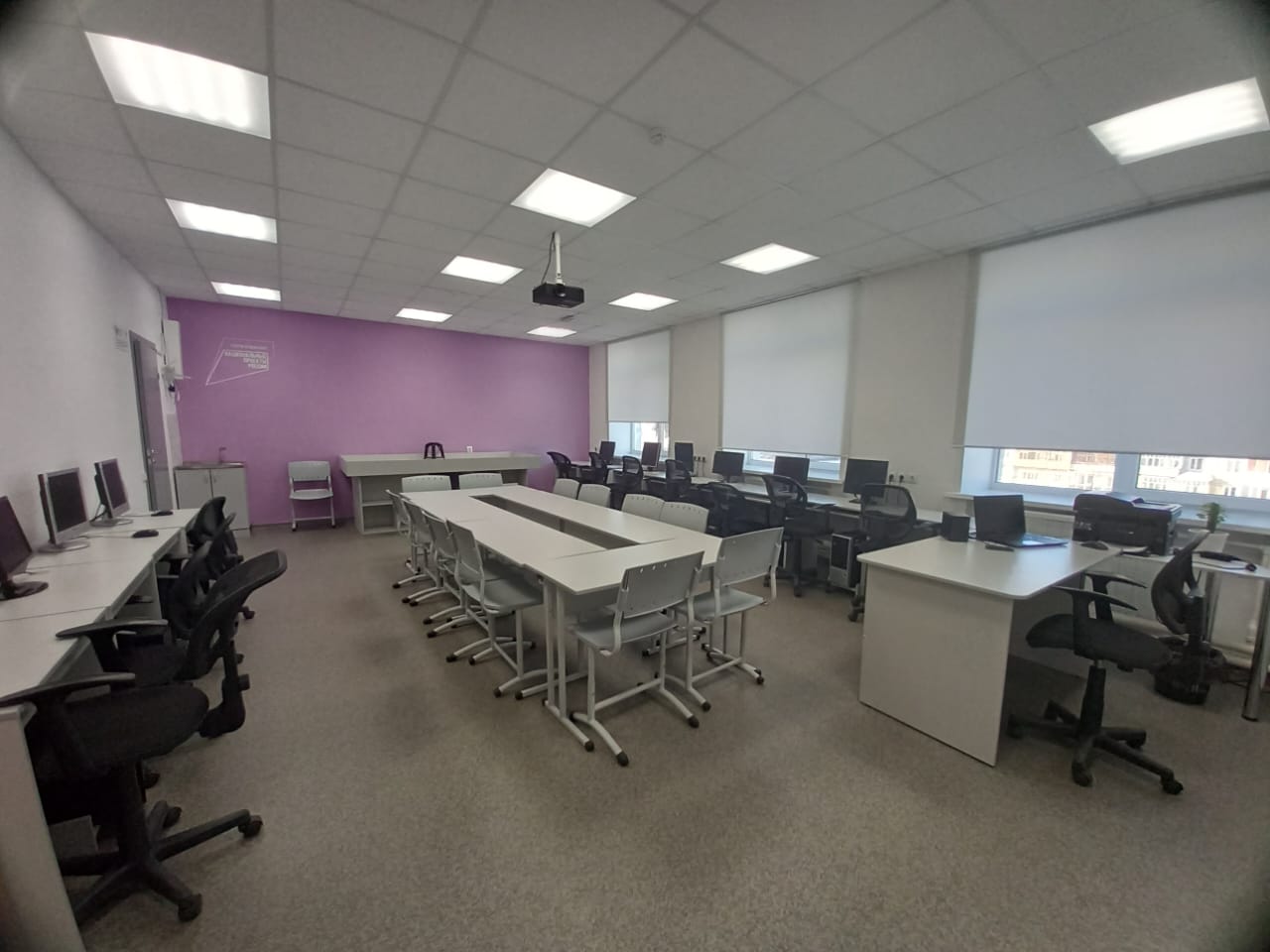 Кабинет химии, биологии, № 33.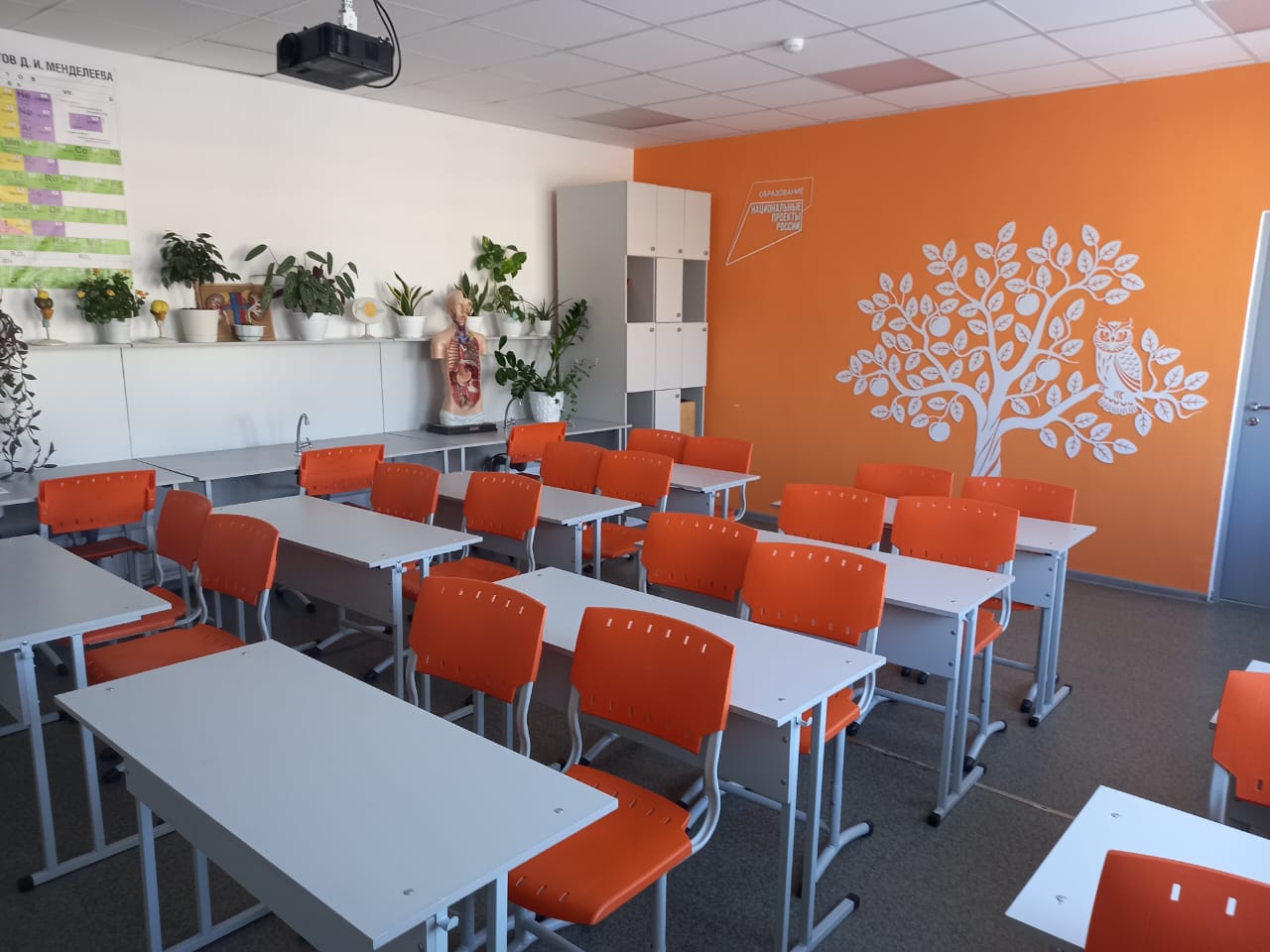 Кабинет химии, биологии, № 33.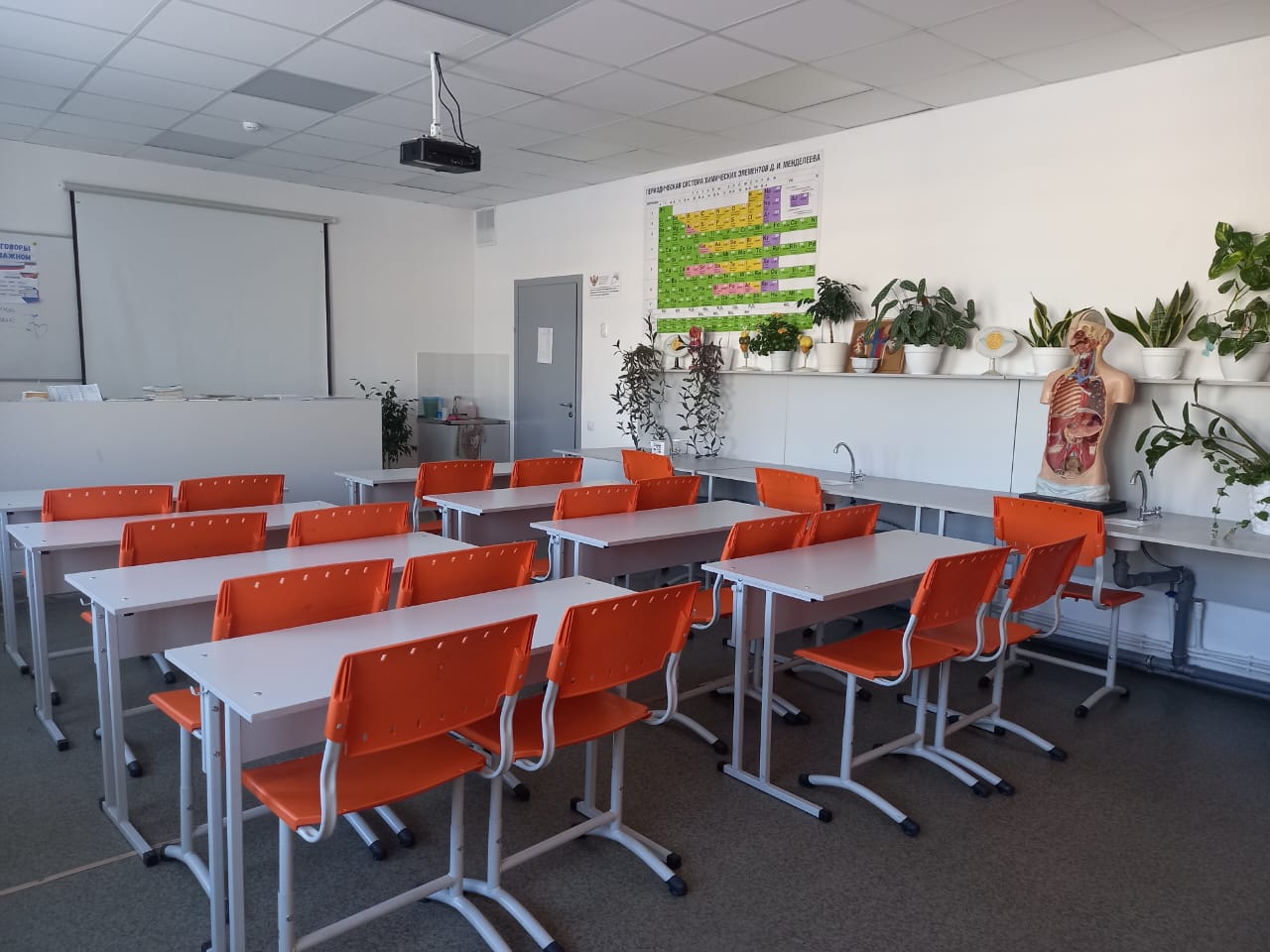 Химическая лаборантская, № 32.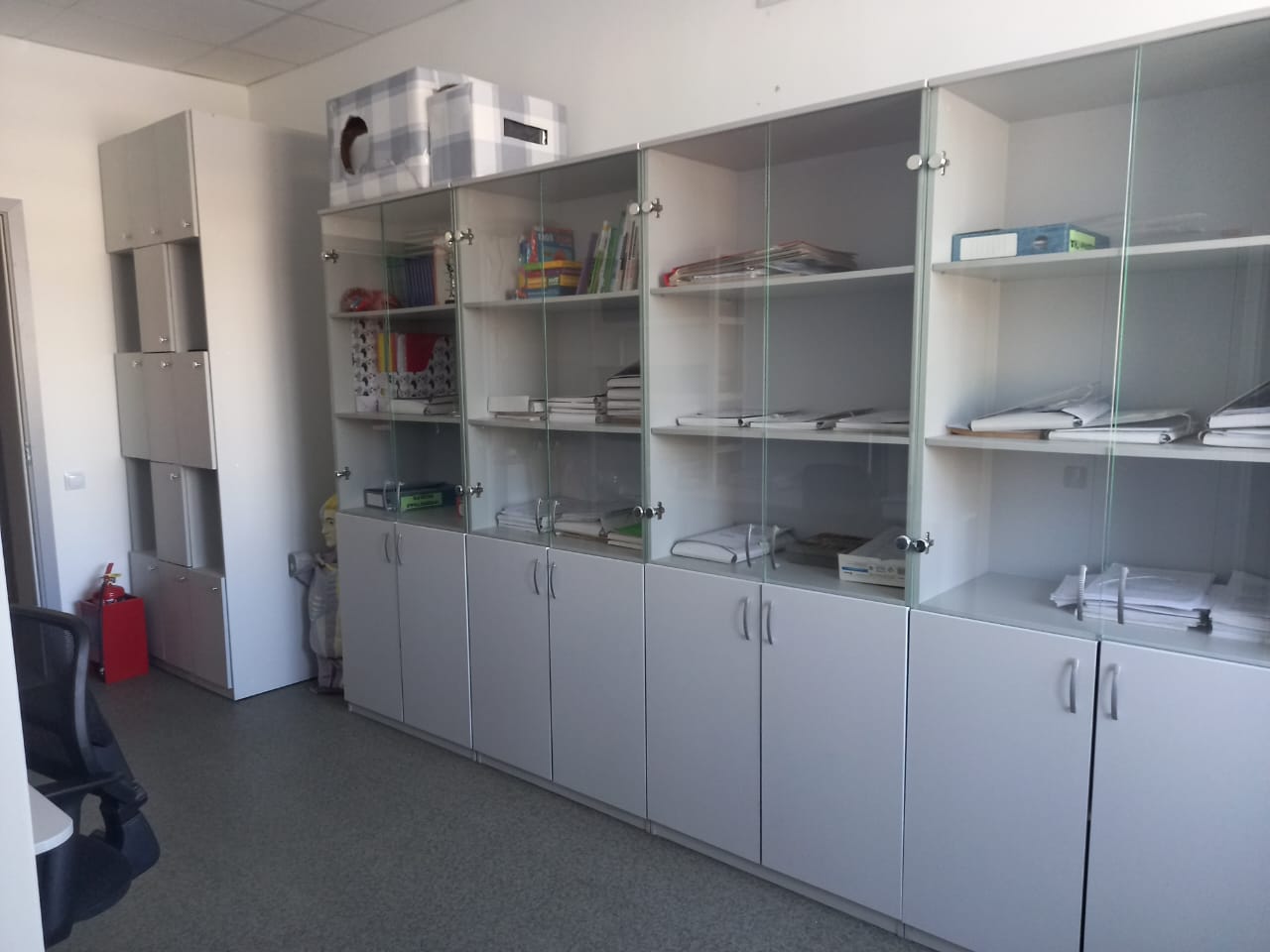 Кабинет физики, № 34.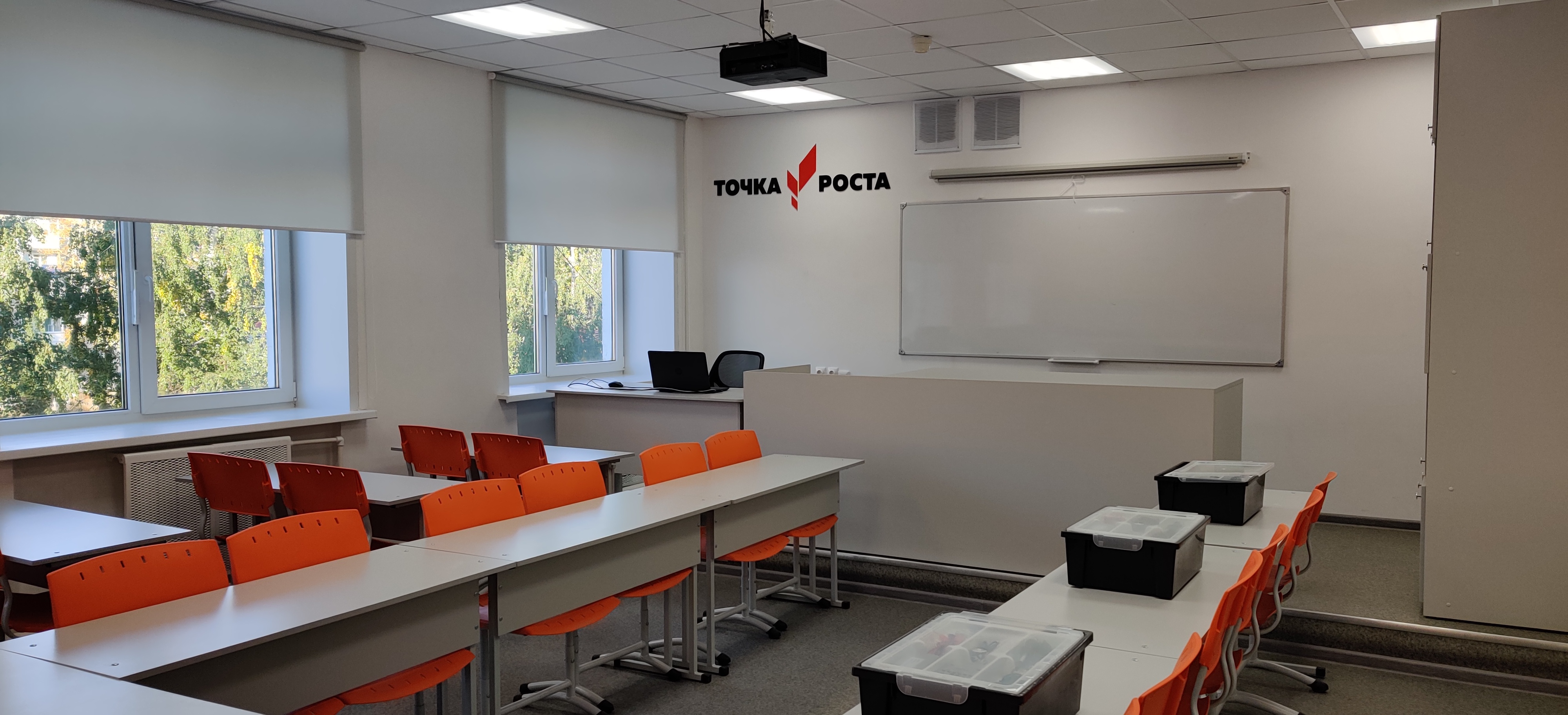 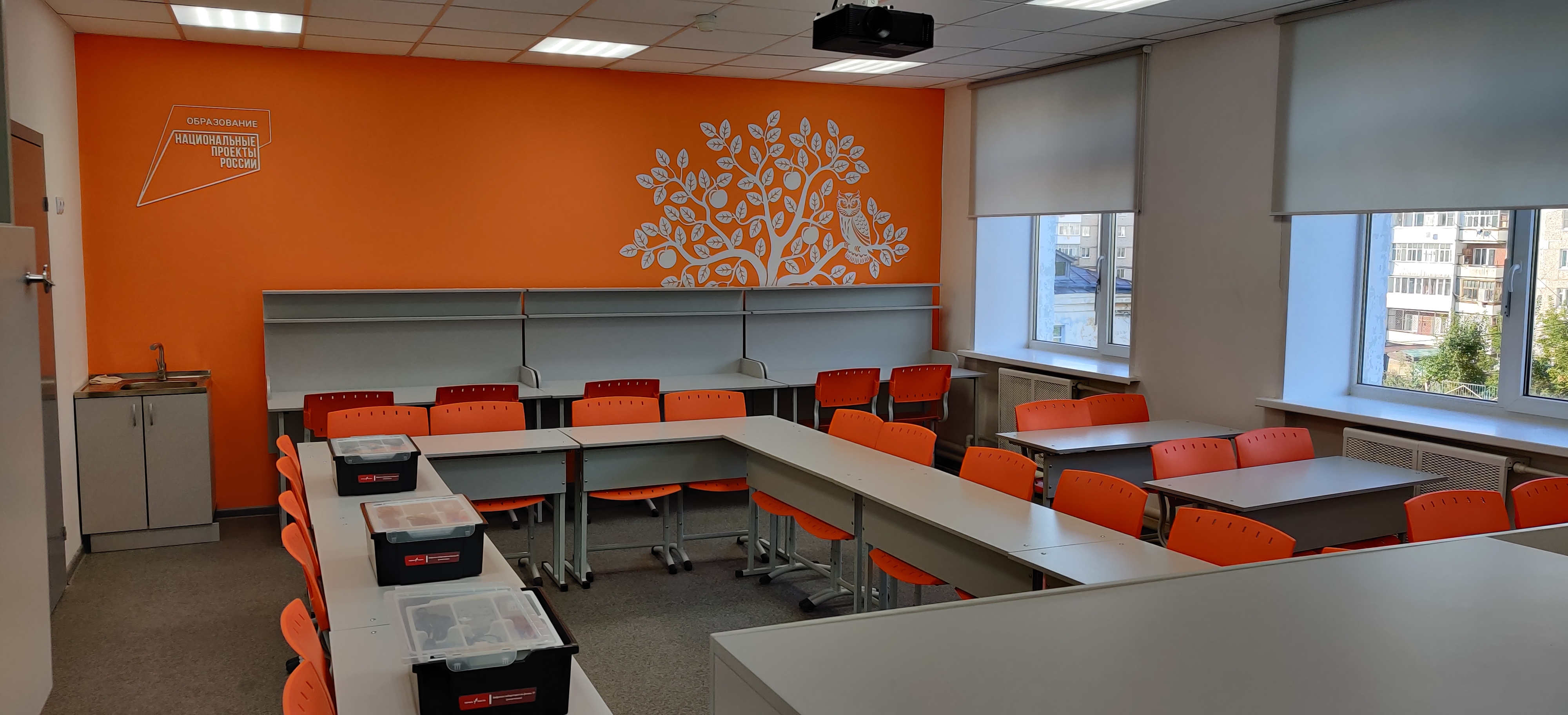 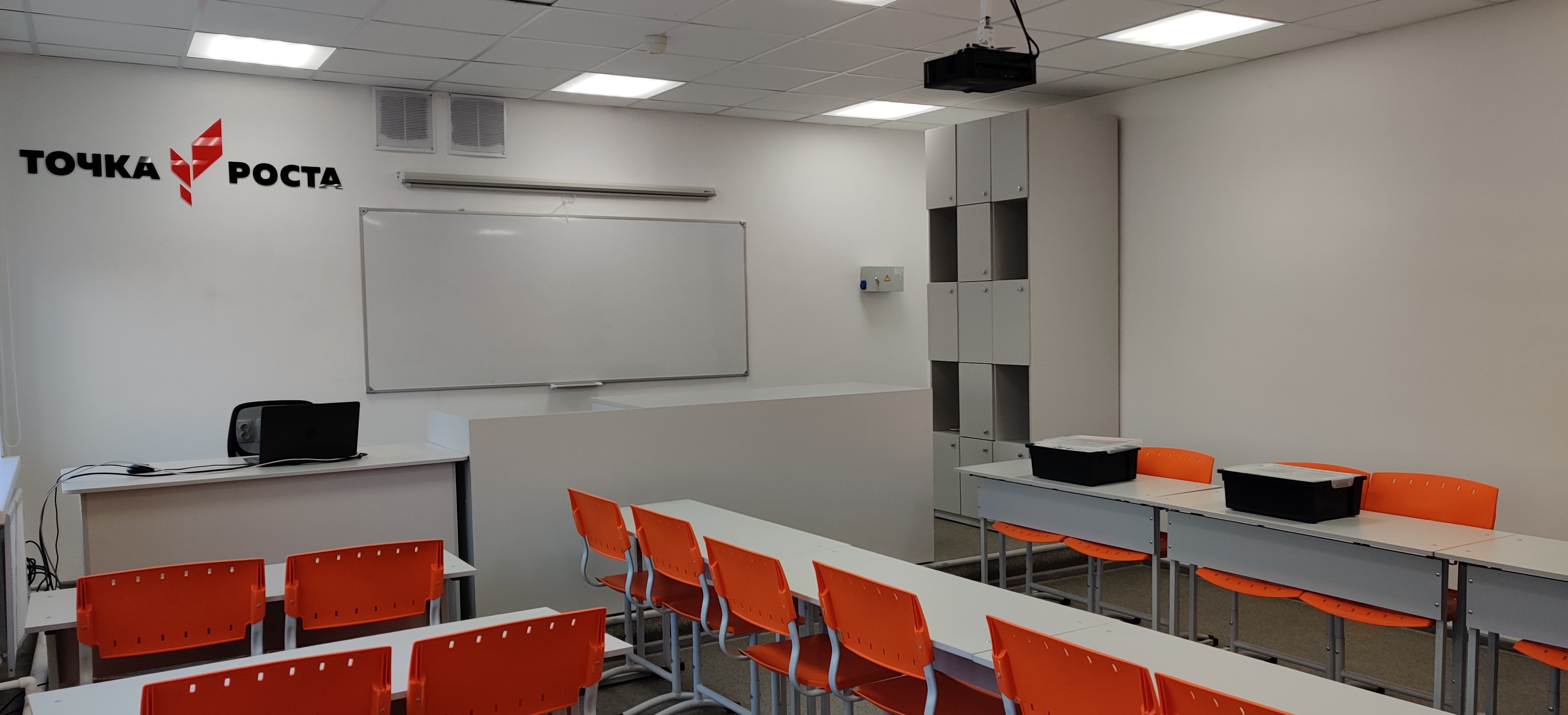 Фойе Центра  образования «Точка роста». Зона отдыха. Центр детских инициатив.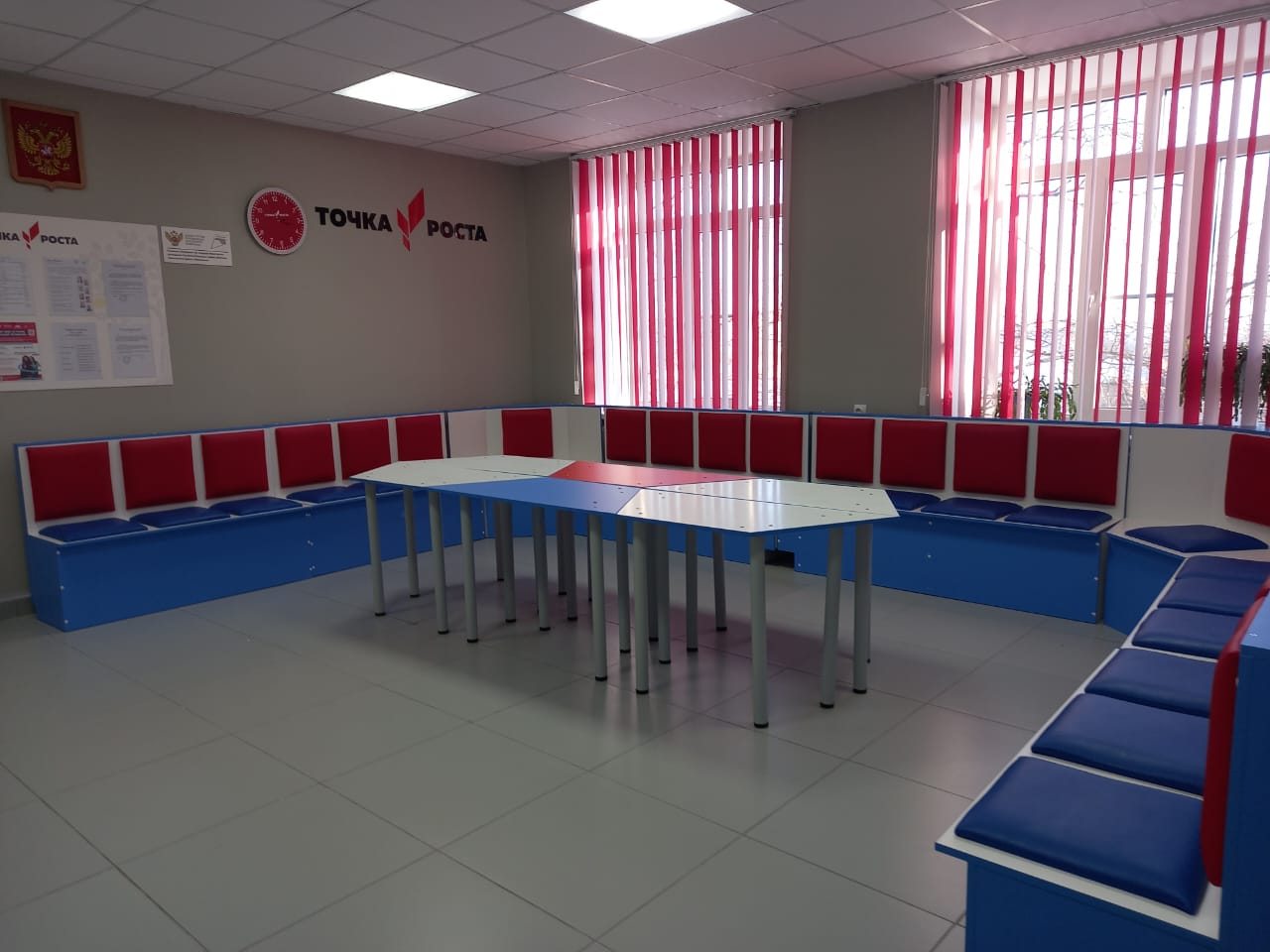 Кабинет истории (№ 3) оборудован ноутбуком учителя, телевизором, учебными пособиями.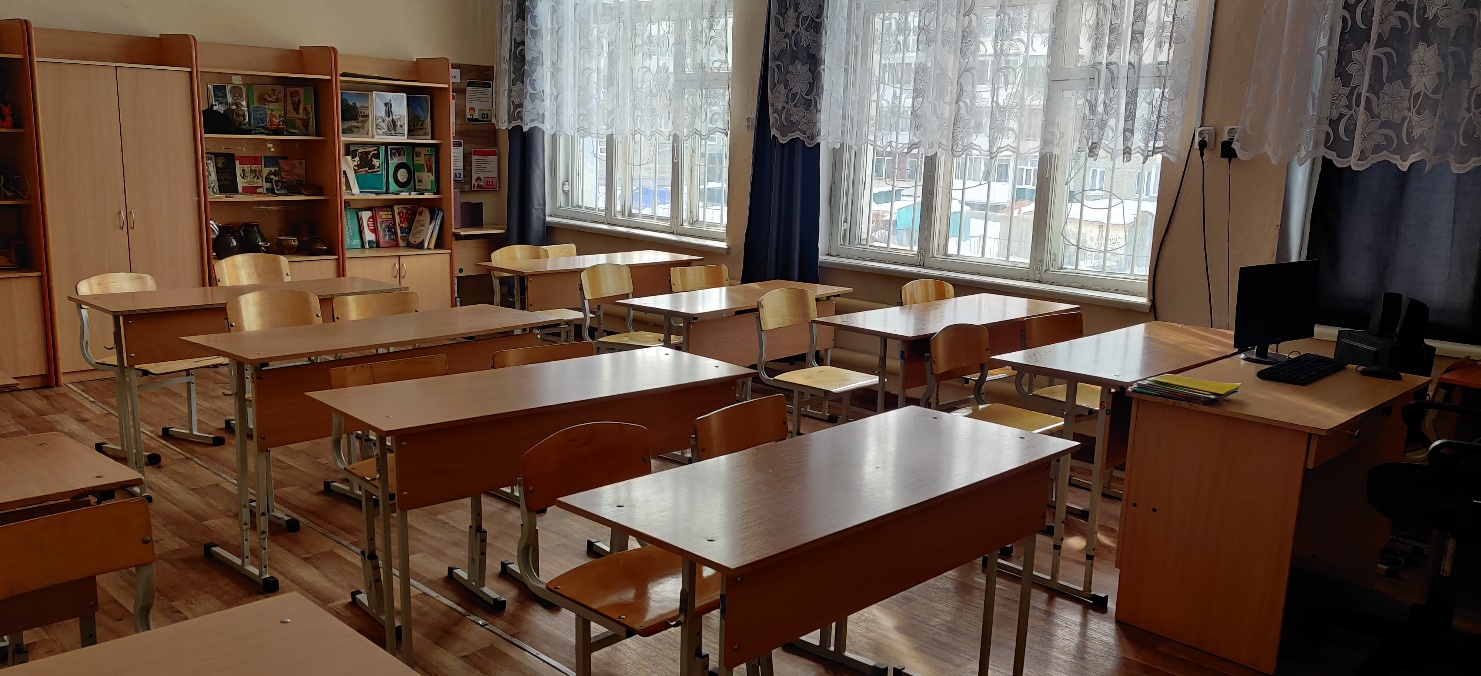 Для проведения уроков музыки имеется кабинет музыки (№ 4).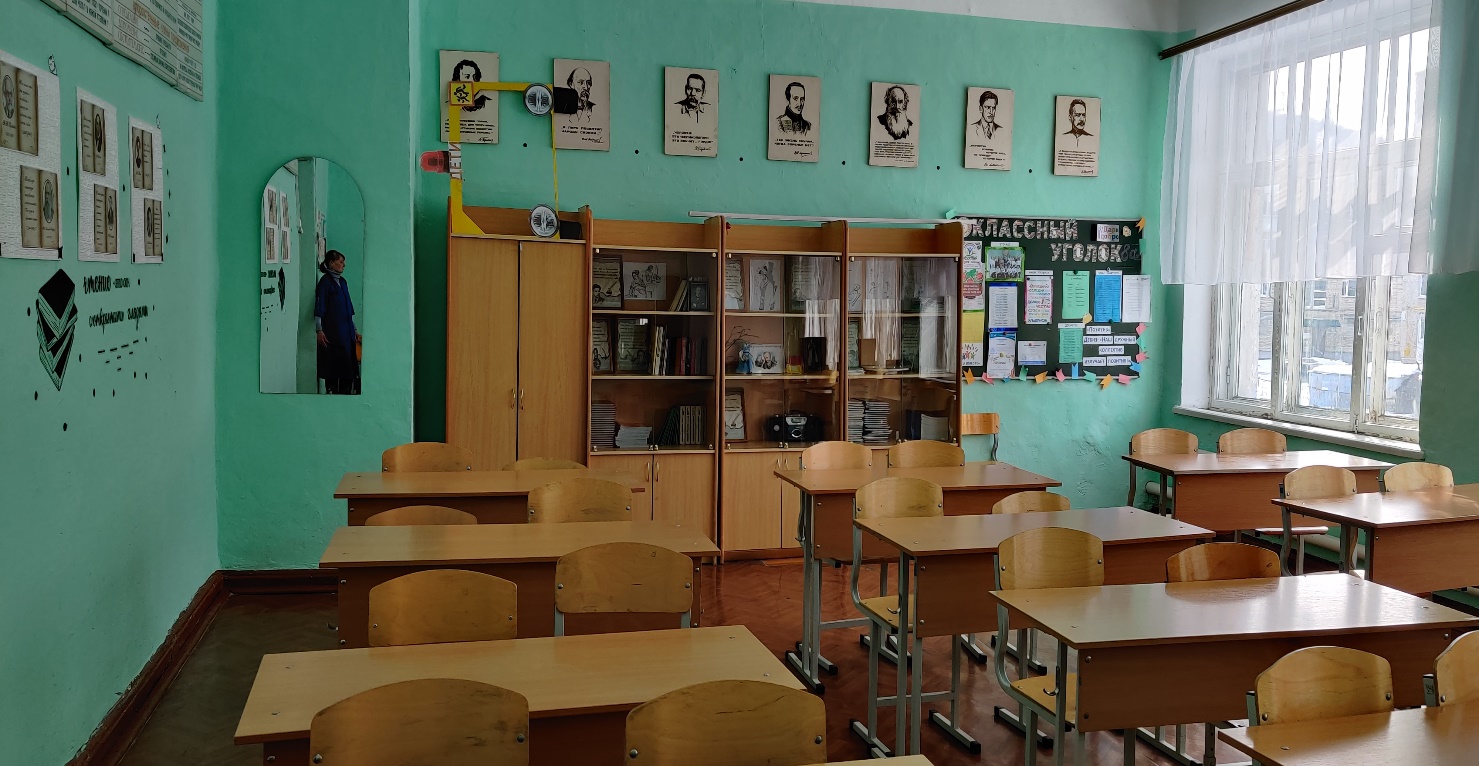 Кабинет географии, № 6.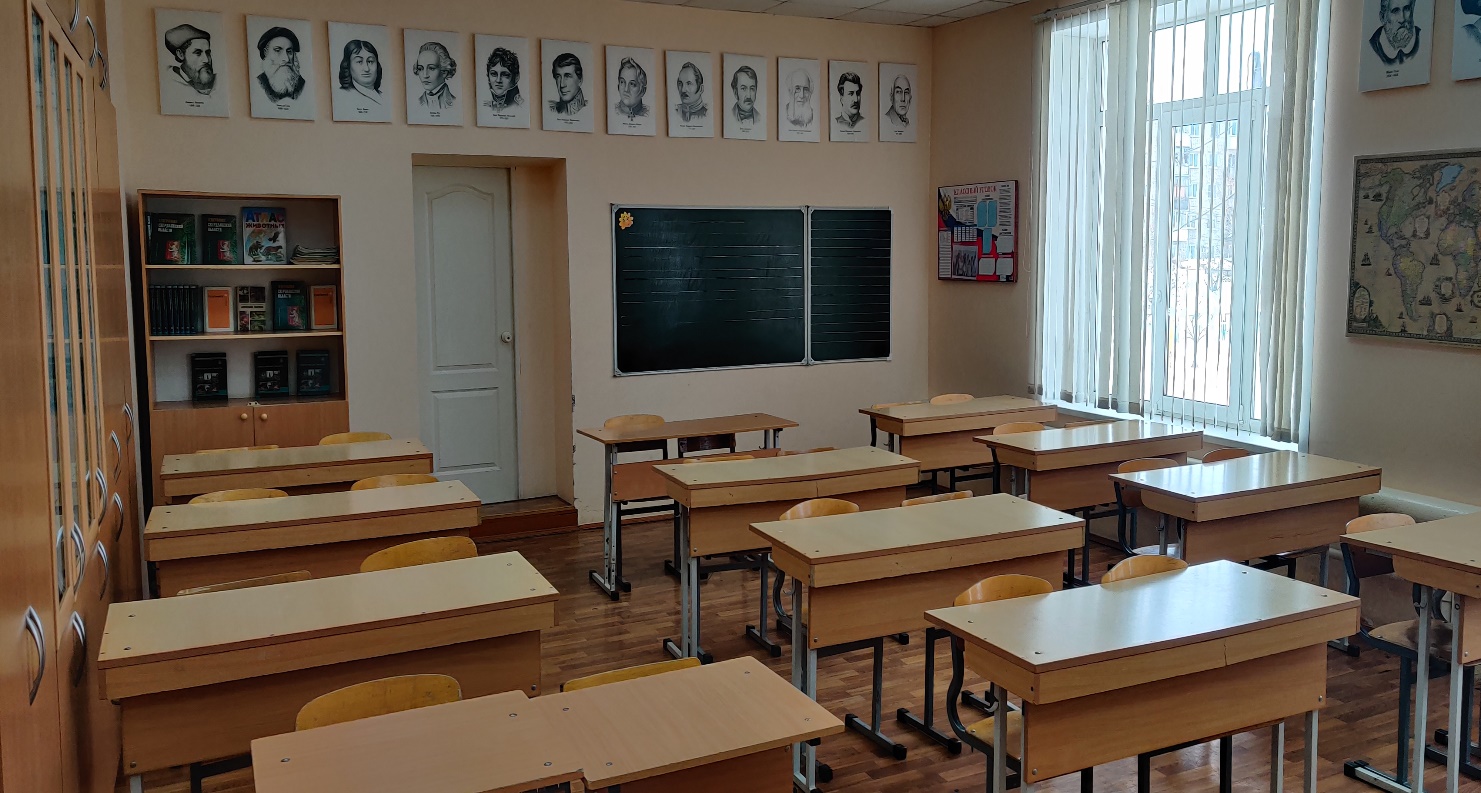 В школе работает информационно-библиотечный центр, в котором аккумулирована учебная и художественная литература, организуются выставки, проходят литературные марафоны, конкурсы.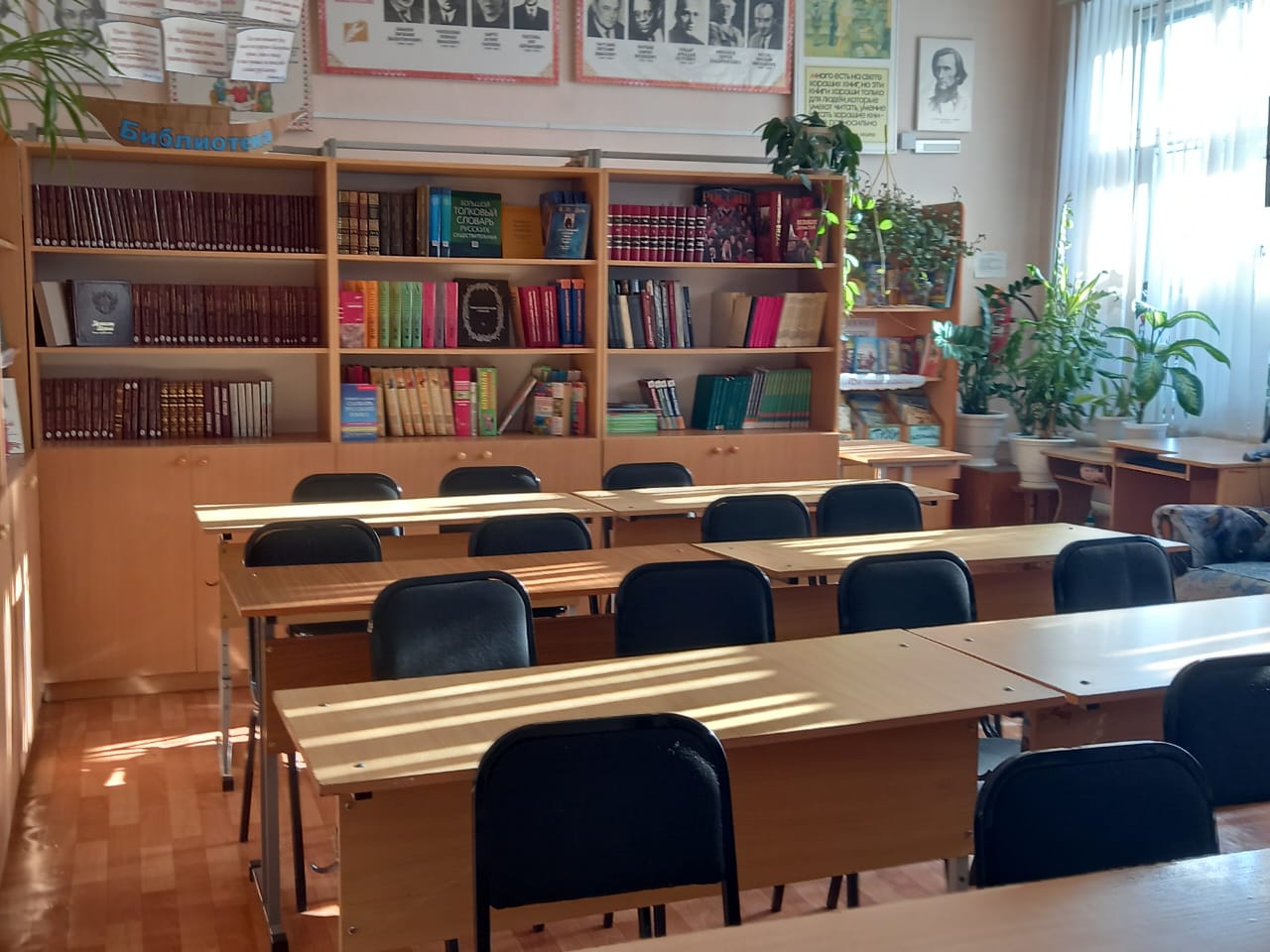 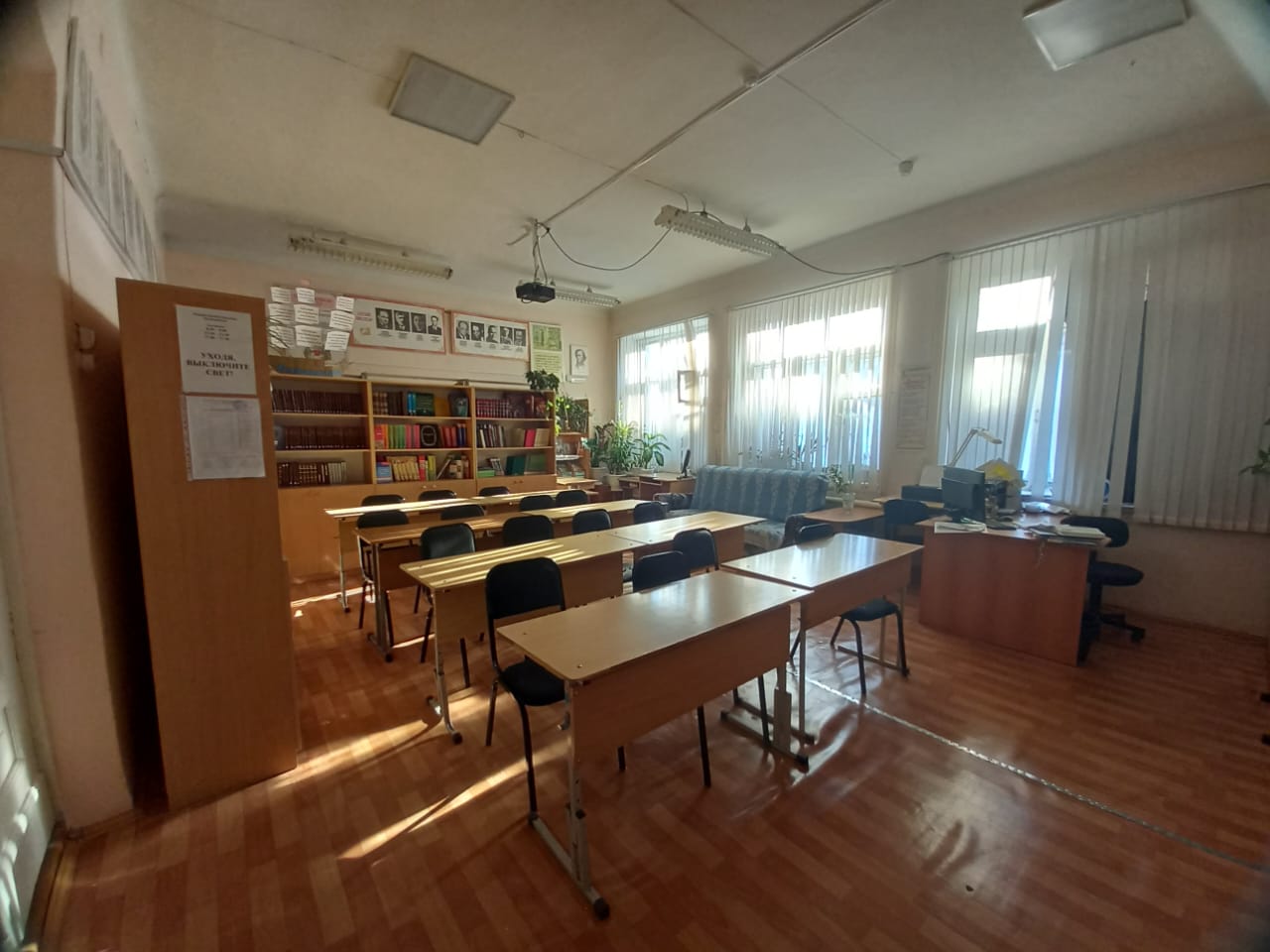 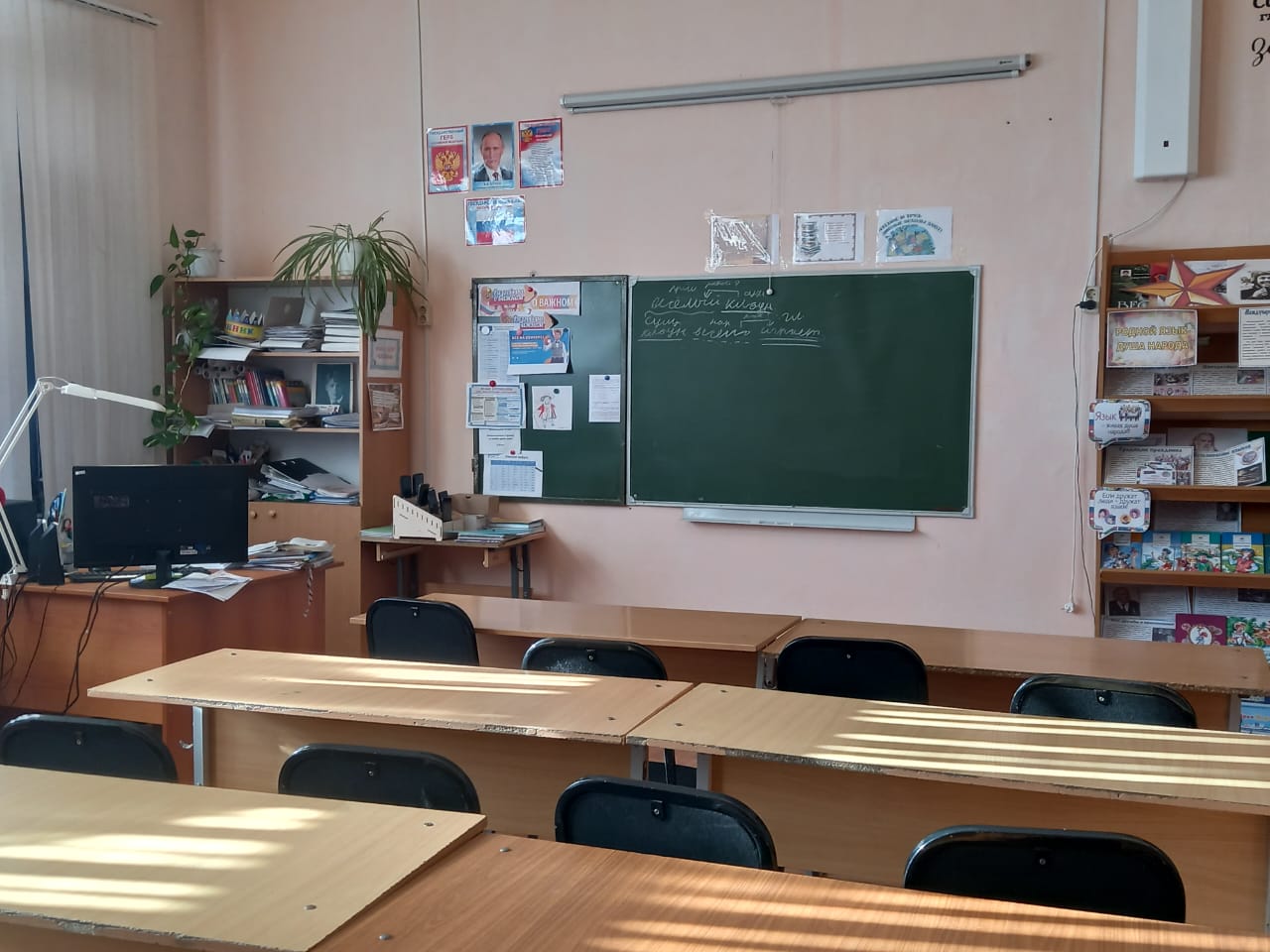  В школе функционирует столовая на 100 мест, обеспечивающая обучающихся горячим двухразовым питанием.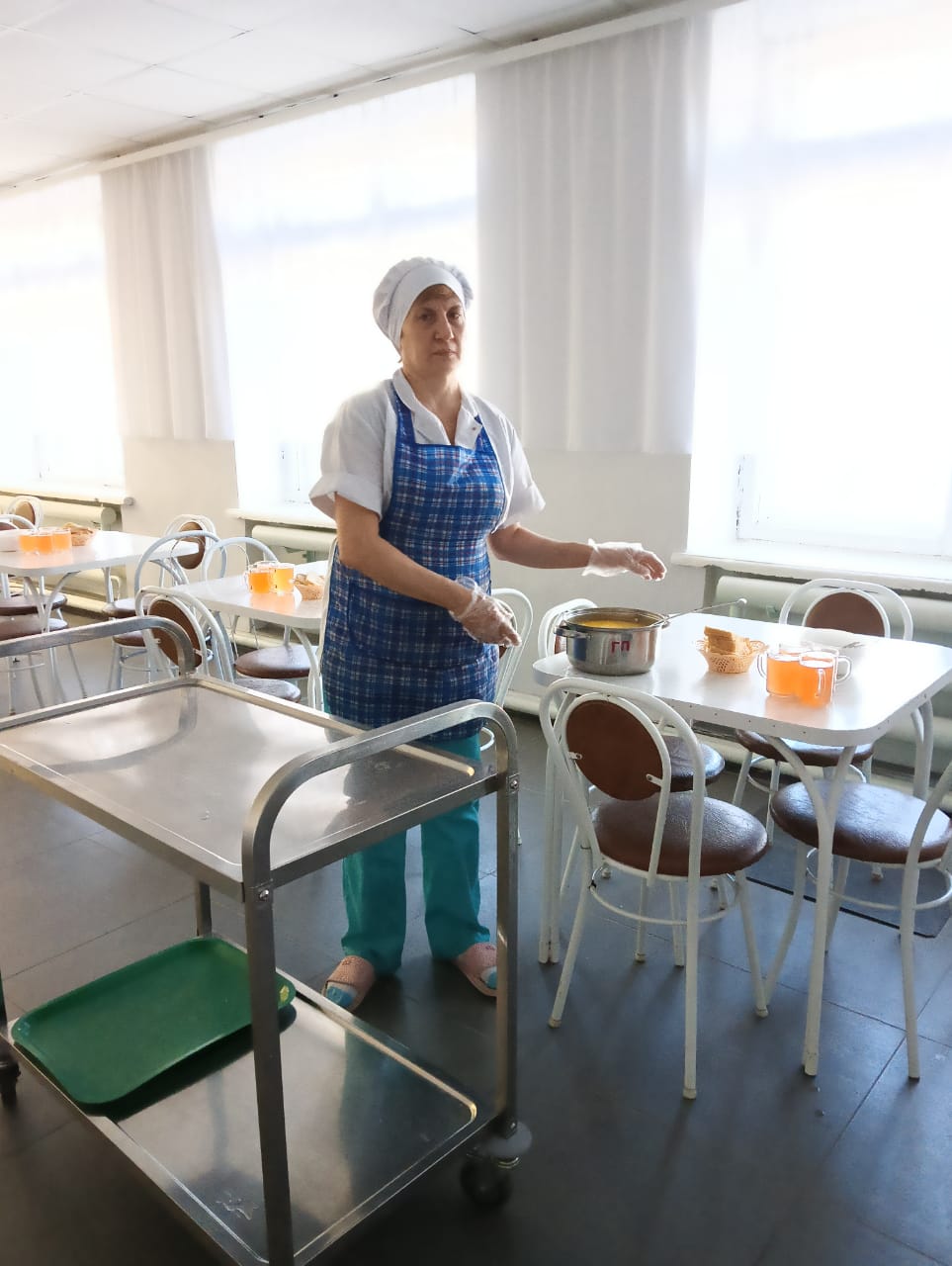 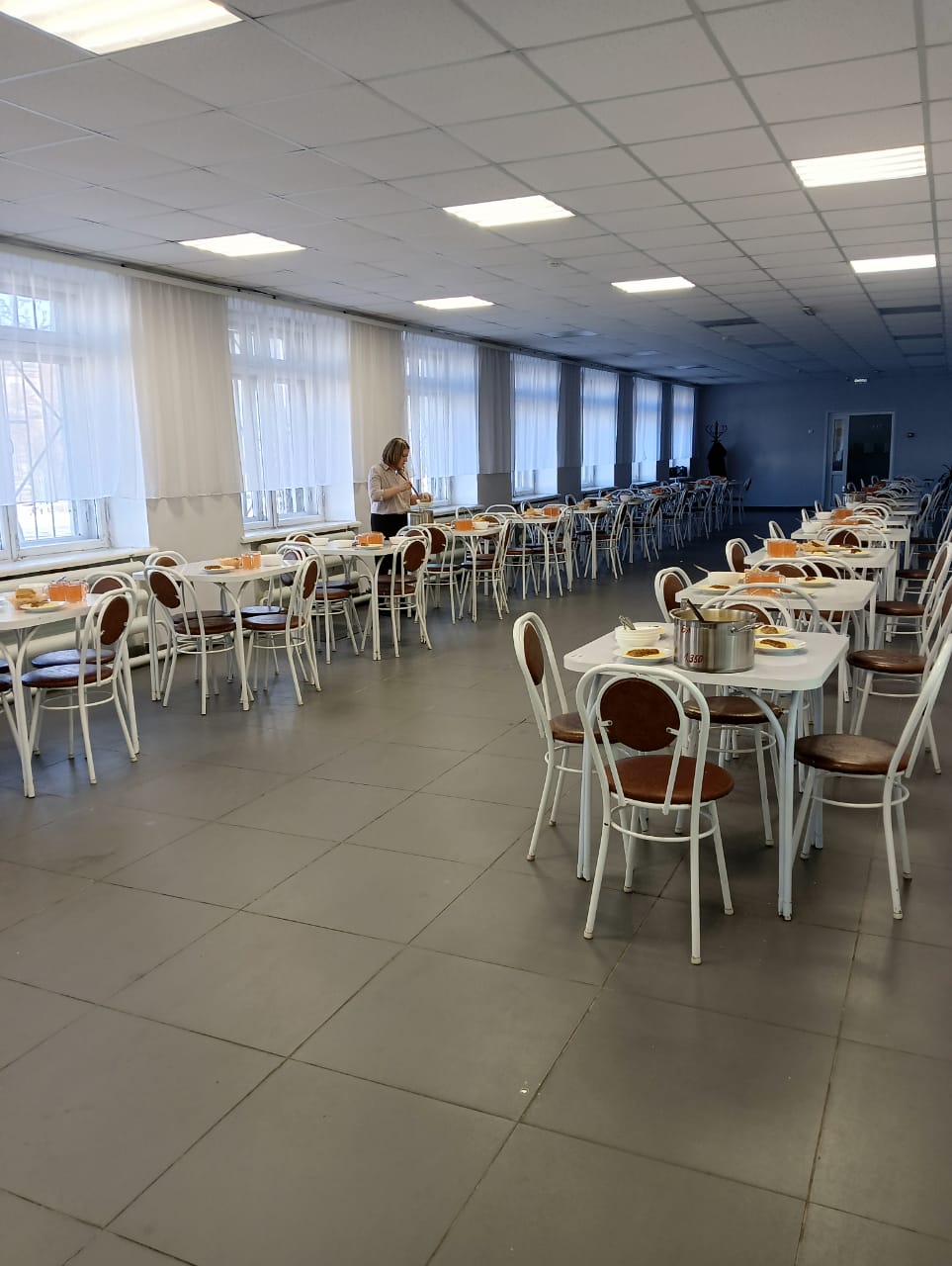 Большая и светлая гардеробная ежедневно принимает обучающихся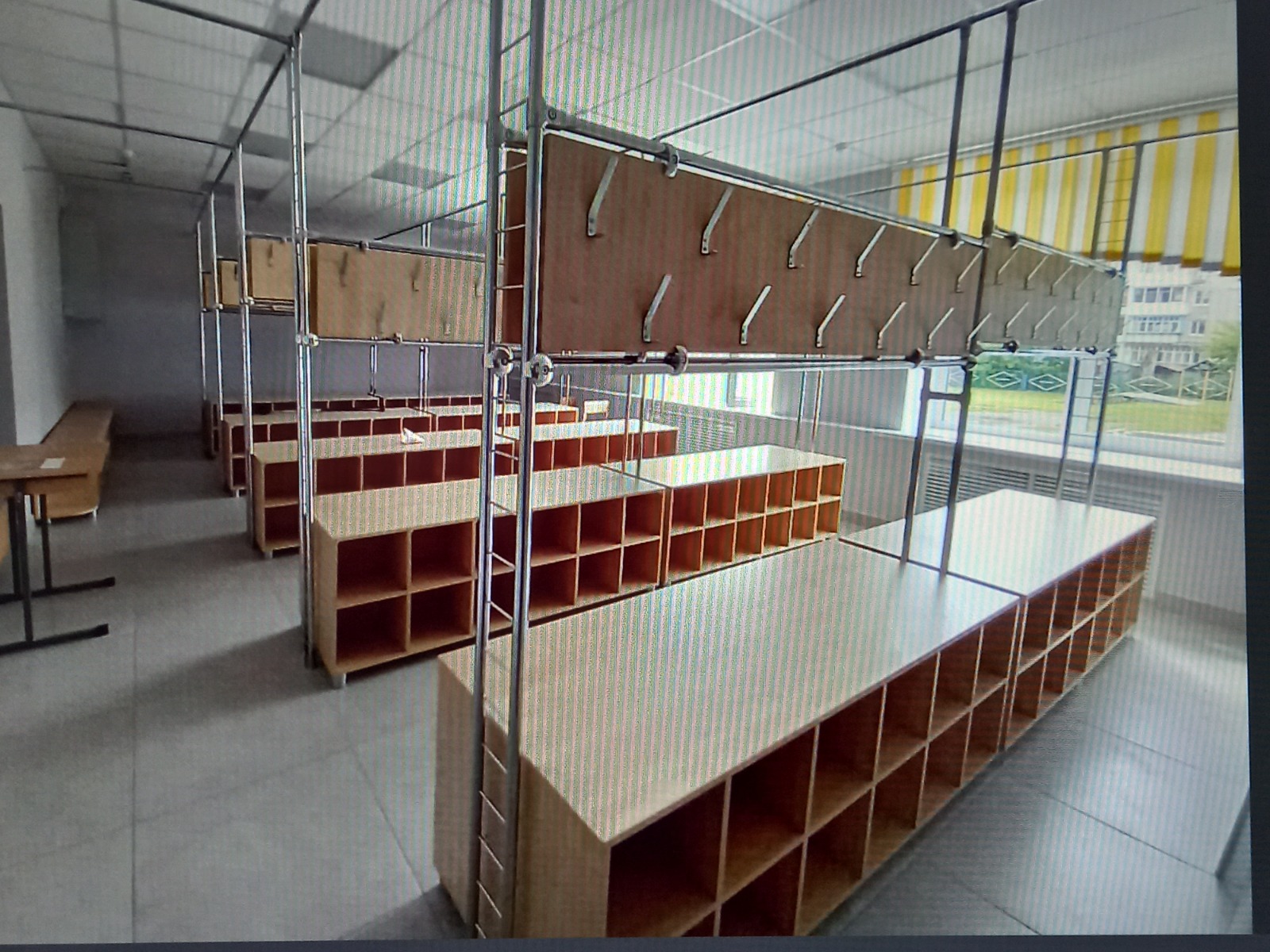 